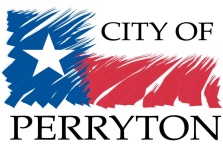 ______________________________________________________________P.O. Box 849 | Perryton, TX 79070 | 806-435-4014 (Bus.) | 806-435-2490 (Fax)SATURDAY, MAY 6, 2023 GENERAL ELECTIONLocation: City Hall    110 S. Ash    Perryton, TX 79070City of Perryton Election Clerk:Kim Fowler110 S. AshPerryton, TX  79070806-435-4014 citysecretary@perryton.netDEADLINE TO FILE FOR PLACE ON THE BALLOT:Beginning: Wednesday, January 18, 2023Ending: Friday, February 17, 2023Location: City Hall   110 S. Ash   Perryton, TX 79070Time: Monday – Friday, 9 a.m. to 5 p.m. (Regular Business Hours)Current Elected Officials:				Term of Office:Mayor Kerry Symons					05/2022 – 05/2024Mayor Pro Tem Greg Good				05/2022 – 05/2024Councilperson Marcia Hale				05/2021 – 05/2023	Councilperson Shae Cunningham			05/2021 – 05/2023Councilperson J Aston					05/2022 – 05/2024Councilperson Brad Kile					05/2021 – 05/2023Eligibility Requirements per Election Code§ 11.11.  General Eligibility Requirements.(a)     Standard requirements.  In accordance with the standard eligibility requirements for a city office, a candidate must:(1)     be a United States citizen;
(2)     be 18 years of age or older on the first day of the term to be filled at the election;
(3)     not have been determined by a final judgment of a court exercising probate jurisdiction to be:(A)     totally mentally incapacitated; or
(B)     partially mentally incapacitated without the right to vote;(4)     not have been finally convicted of a felony from which  the person has not been pardoned or          otherwise released from the resulting disabilities;
(5)     have resided continuously in the state for 12 months and in the city or in the district or ward, as          applicable, for six months immediately preceding the deadline for filing an application for a place on                          the ballot (for a write-in candidate, preceding the date of the election);(6)     be a registered voter in the territory from which the office is elected as of the date of the filing         deadline for a candidate's place on the ballot (for a write-in candidate, as of the date of the election).           [EC §141.001(a)]